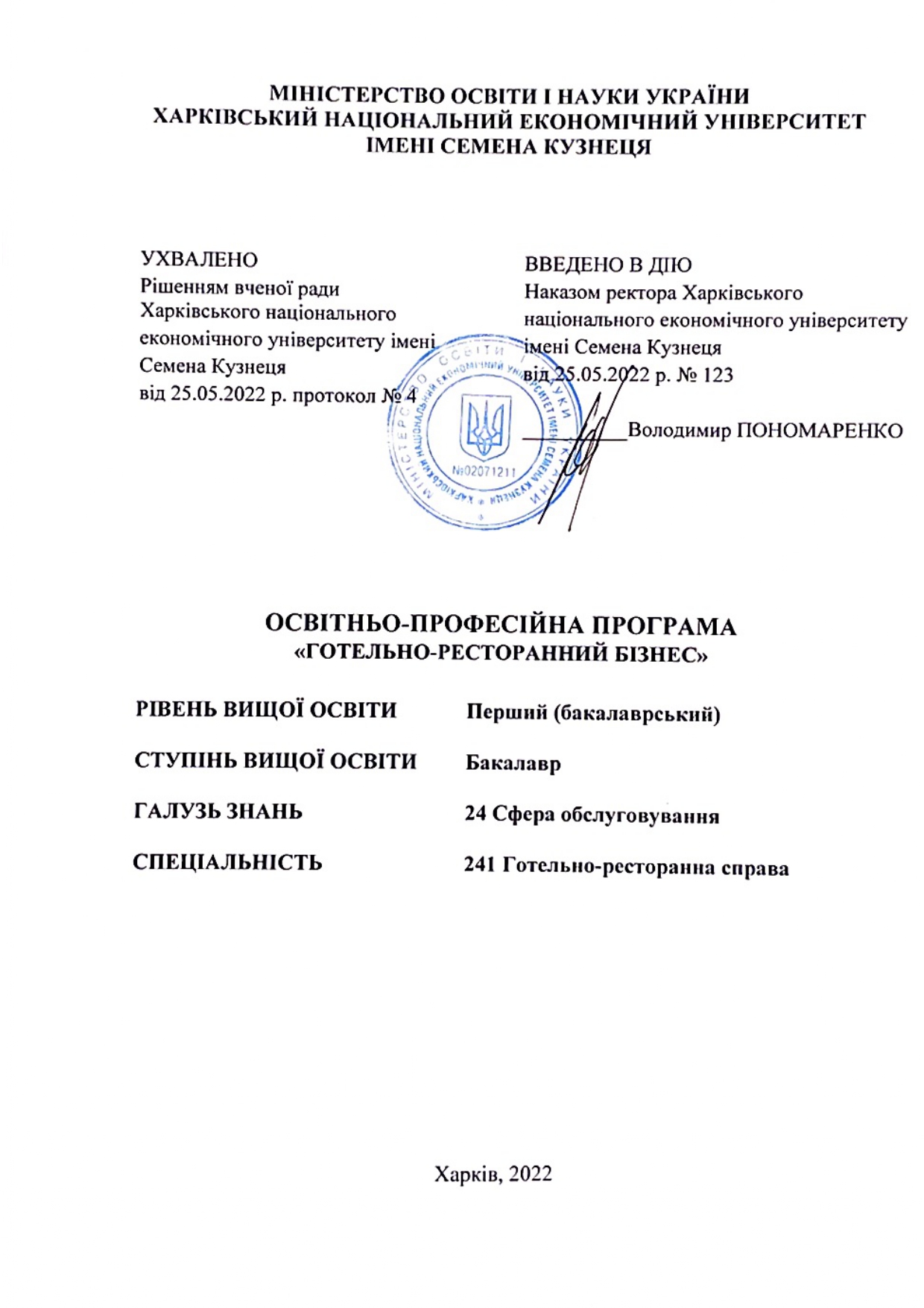 ПРЕАМБУЛАСклад робочої групи освітньої програми:Шталь Тетяна Валеріївна, декан факультету міжнародної економіки і підприємництва, доктор економічних наук, професор – гарант освітньої програми.Давидова Оксана Юріївна, завідувач кафедри готельного і ресторанного бізнесу, доктор економічних наук, кандидат технічних наук, професор.Хаустова Тетяна Миколаївна, доцент кафедри готельного і ресторанного бізнесу, кандидат технічних наук.Мусієнко Лілія Ігорівна, здобувач вищої освіти.Шевченко Аліна Михайлівна, директор ТОВ «ГОТЕЛЬ «КІРОФФ»»Розглянуто на засіданні кафедри готельного і ресторанного бізнесу, протокол № 6 від 16 травня 2022 року.Розглянуто вченою радою факультету Міжнародної економіки та підприємництва, Протокол № 3 від 18 травня 2022 року.Освітня програма оновлена на підставі:Законодавчих та нормативних актів: Законів України «Про освіту», «Про вищу освіту», Національної рамки кваліфікації, Національного класифікатору України: Класифікатор професій (ДК 003:2010).Стандарту вищої освіти 241 «Готельно-ресторанна справа», затверджено і введено в дію наказом Міністерства освіти і науки від 04.03.2020 р. № 384.Положення про розроблення, затвердження, моніторинг, періодичний перегляд та оновлення освітніх програм у Харківському національному економічному університеті імені Семена Кузнеця (нова редакція) (наказ № 237 від 30.12.2020 р.).Аналізу ринку праці, з урахуванням регіонального контексту.Вивчення вітчизняного та зарубіжного досвіду.Пропозицій роботодавців.Рецензії-відгуки зовнішніх стейкхолдерів (додаються).І. ЗАГАЛЬНА ХАРАКТЕРИСТИКАІІ – ПЕРЕЛІК КОМПЕТЕНТНОСТЕЙ ВИПУСКНИКАЗ метою забезпечення кореляції визначених компетентностей з класифікацією компетентностей НРК використовується матриця відповідності визначених компетентностей та дескрипторів НРК, яка є інформаційним додатком (Таблиця 1 Пояснювальної записки).ІІІ – НОРМАТИВНИЙ ЗМІСТ ПІДГОТОВКИ ЗДОБУВАЧІВ ВИЩОЇ ОСВІТИ, СФОРМУЛЬОВАНИЙ У ТЕРМІНАХ РЕЗУЛЬТАТІВ НАВЧАННЯ ЗА СПЕЦІАЛЬНІСТЮ 241 ГОТЕЛЬНО-РЕСТОРАННА СПРАВА ОСВІТНЬОЇ ПРОГРАМИ ГОТЕЛЬНО-РЕСТОРАННИЙ БІЗНЕСРН 01. Знати, розуміти і вміти використовувати на практиці основні положення законодавства, національних і міжнародних стандартів, що регламентують діяльність суб’єктів готельного та ресторанного бізнесу.РН 02. Знати, розуміти і вміти використовувати на практиці базові поняття з теорії готельної та ресторанної справи, організації обслуговування споживачів та діяльності суб’єктів ринку готельних і ресторанних послуг, а також суміжних наук.РН 03.Вільно спілкуватися з професійних питань державною та іноземною мовами усно і письмово.РН 04.Аналізувати сучасні тенденції розвитку індустрії гостинності та рекреаційного господарства.РН 05.Розуміти принципи, процеси і технології організації роботи суб’єктів готельного та ресторанного бізнесу.РН 06. Аналізувати, інтерпретувати і моделювати на основі існуючих наукових концепцій сервісні, виробничі та організаційні процеси готельного та ресторанного бізнесу.РН 07. Організовувати процес обслуговування споживачів готельних та ресторанних послуг на основі використання сучасних інформаційних, комунікаційних і сервісних технологій та дотримання стандартів якості і норм безпеки.РН 08. Застосовувати навички продуктивного спілкування зі споживачами готельних та ресторанних послуг.РН 09. Здійснювати підбір технологічного устаткування та обладнання, вирішувати питання раціонального використання просторових та матеріальних ресурсів.РН 10. Розробляти нові послуги (продукцію), використовуючи сучасні технології виробництва та обслуговування споживачів.РН 11.Застосовувати сучасні інформаційні технології для організації роботи закладів готельного та ресторанного господарства.РН 12.Здійснювати ефективний контроль якості продуктів та послуг закладів готельного і ресторанного господарства.РН 13. Визначати та формувати організаційну структуру підрозділів, координувати їх діяльність, визначати їх завдання та штатний розклад, вимоги до кваліфікації персоналу.РН 14. Організовувати роботу в закладах готельного і ресторанного господарства, відповідно до вимог охорони праці та протипожежної безпеки.РН 15. Розуміти економічні процеси та здійснювати планування, управління і контроль діяльності суб’єктів готельного та ресторанного бізнесу.РН 16. Виконувати самостійно завдання, розв’язувати задачі і проблеми, застосовувати їх в різних професійних ситуаціях та відповідати за результати своєї діяльності.РН 17. Аргументовано відстоювати свої погляди у розв’язанні професійних завдань при організації ефективних комунікацій зі споживачами та суб’єктами готельного та ресторанного бізнесу.РН 18. Презентувати власні проекти і розробки, аргументувати свої пропозиції щодо розвитку бізнесу.РН 19. Діяти у відповідності з принципами соціальної відповідальності та громадянської свідомості.РН 20. Розуміти вимоги до діяльності за спеціальністю, зумовлені необхідністю забезпечення сталого розвитку України, її зміцнення як демократичної, соціальної, правової держави.РН 21. Розуміти і реалізувати свої права і обов’язки як члена суспільства, усвідомлювати цінності вільного демократичного суспільства, верховенства права, прав і свобод людини і громадянина в Україні.РН 22. Зберігати та примножувати досягнення і цінності суспільства на основі розуміння місця предметної області у загальній системі знань, використовувати різні види та форми рухової активності для ведення здорового способу життя.РН 23. Формувати новаторські ідеї у сфері гостинності, обґрунтовувати та презентувати їх інвесторам та реалізовувати їх у міжнародному, мультикультурному середовищі.ІV. СТРУКТУРА ОСВІТНЬОЇ ПРОГРАМИ ПІДГОТОВКИ БАКАЛАВРІВСТРУКТУРА ОСВІТНЬОЇ ПРОГРАМИ ТА ОСВІТНІ КОМПОНЕНТИ4.2. ВИБІРКОВА СКЛАДОВА ОСВІТНЬО-ПРОФЕСІЙНОЇ ПРОГРАМИВибіркова складова освітньо-професійної програми складається з: 10 кредитів ЄКТС дисциплін соціально-психологічного та правового спрямування, які студент обирає із загального переліку Університету (загальноуніверситетський пул) для першого (бакалаврського) рівня вищої освіти. Дані дисципліни є обов’язковими для вибору, входять до загального обсягу кредитів ЄКТС за освітньою програмою підготовки бакалаврів, формують загальні компетентності випускника.20 кредитів ЄКТС дисциплін МАЙНОР – умовна назва вибіркових дисциплін із загального переліку Університету (загальноуніверситетський пул) для першого (бакалаврського) рівня вищої освіти. Ідея дисциплін МАЙНОР полягає у вільному виборі студентами дисциплін таких напрямів, які відображають його інтереси та плани на майбутнє працевлаштування. Дисципліни МАЙНОР є обов’язковими для вибору студентами і входять до загального обсягу кредитів ЄКТС за освітньою програмою підготовки бакалаврів.30кредитів ЄКТС дисциплін МЕЙДЖОР – умовна назва вибіркових дисциплін для першого (бакалаврського) рівня вищої освіти. Ідея дисциплін МЕЙДЖОР полягає у вільному виборі студентами дисциплін із загального переліку дисциплін Університету (загальноуніверситетський пул), які відображають його наукові та професійні інтереси. Таким чином індивідуальний план студента формуватиметься з найкращих, на його думку, навчальних дисциплін. Дисципліни МЕЙДЖОР є обов’язковими для вибору студентами і входять до загального обсягу кредитів ЄКТС за освітньою програмою підготовки бакалаврів.4.3. СТРУКТУРНО-ЛОГІЧНА СХЕМА ОСВІТНЬОЇ ПРОГРАМИ«ГОТЕЛЬНО-РЕСТОРАННИЙ БІЗНЕС» ПЕРШОГО (БАКАЛАВРСЬКОГО) РІВНЯ ВИЩОЇ ОСВІТИ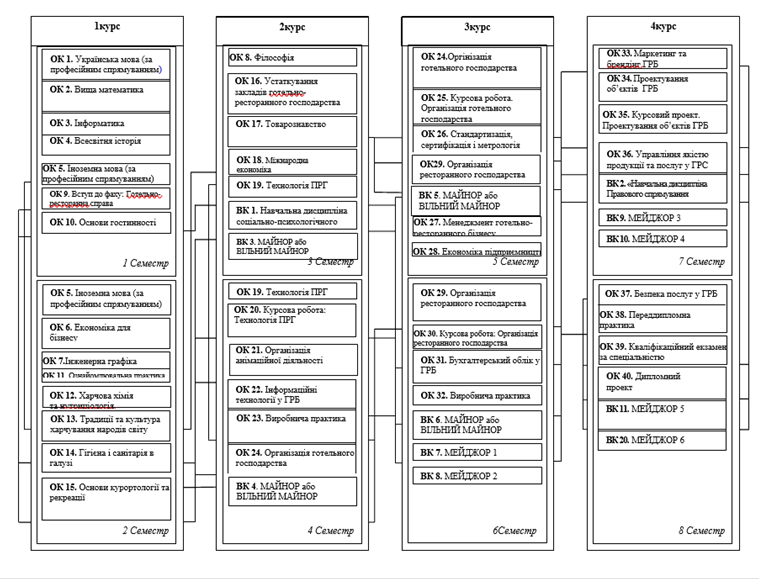 V. ФОРМИ АТЕСТАЦІЇ ЗДОБУВАЧІВ ВИЩОЇ ОСВІТИVІ. ВИМОГИ ДО НАЯВНОСТІ СИСТЕМИ ВНУТРІШНЬОГО ЗАБЕЗПЕЧЕННЯ ЯКОСТІ ВИЩОЇ ОСВІТИВимоги до системи внутрішнього забезпечення якості в Університеті розроблені на підставі Європейських стандартів та рекомендацій щодо забезпечення якості вищої освіти (ESG), статті 16 Закону України «Про вищу освіту», Стандарту вищої освіти першого (бакалаврського) рівня галузі знань 24 Сфера обслуговування, спеціальності 241 «Готельно-ресторанна справа», затвердженого та введеного в дію наказом Міністерства освіти і науки України від 04.03.2020 р. № 384.ПОЯСНЮВАЛЬНА ЗАПИСКАМатриця відповідності визначених Стандартом компетентностей дескрипторам НРК та матриця відповідності визначених Стандартом результатів навчання та компетентностей представлені в Таблицях 1 і 2.Таблиця 1Матриця відповідності визначених Стандартом компетентностей дескрипторам НРК спеціальність 241 «Готельно-ресторанна справа»Таблиця 2Матриця відповідності визначених результатів навчання, компетентностей та освітніх компонентів освітньо-професійної програми «Готельно-ресторанний бізнес», спеціальності 241 Готельно-ресторанна справаГарант ОП 											підписано 						Тетяна ШТАЛЬЛИСТ ПОГОДЖЕННЯосвітньої програми Готельно-ресторанний бізнес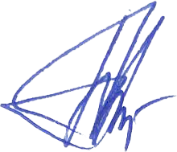 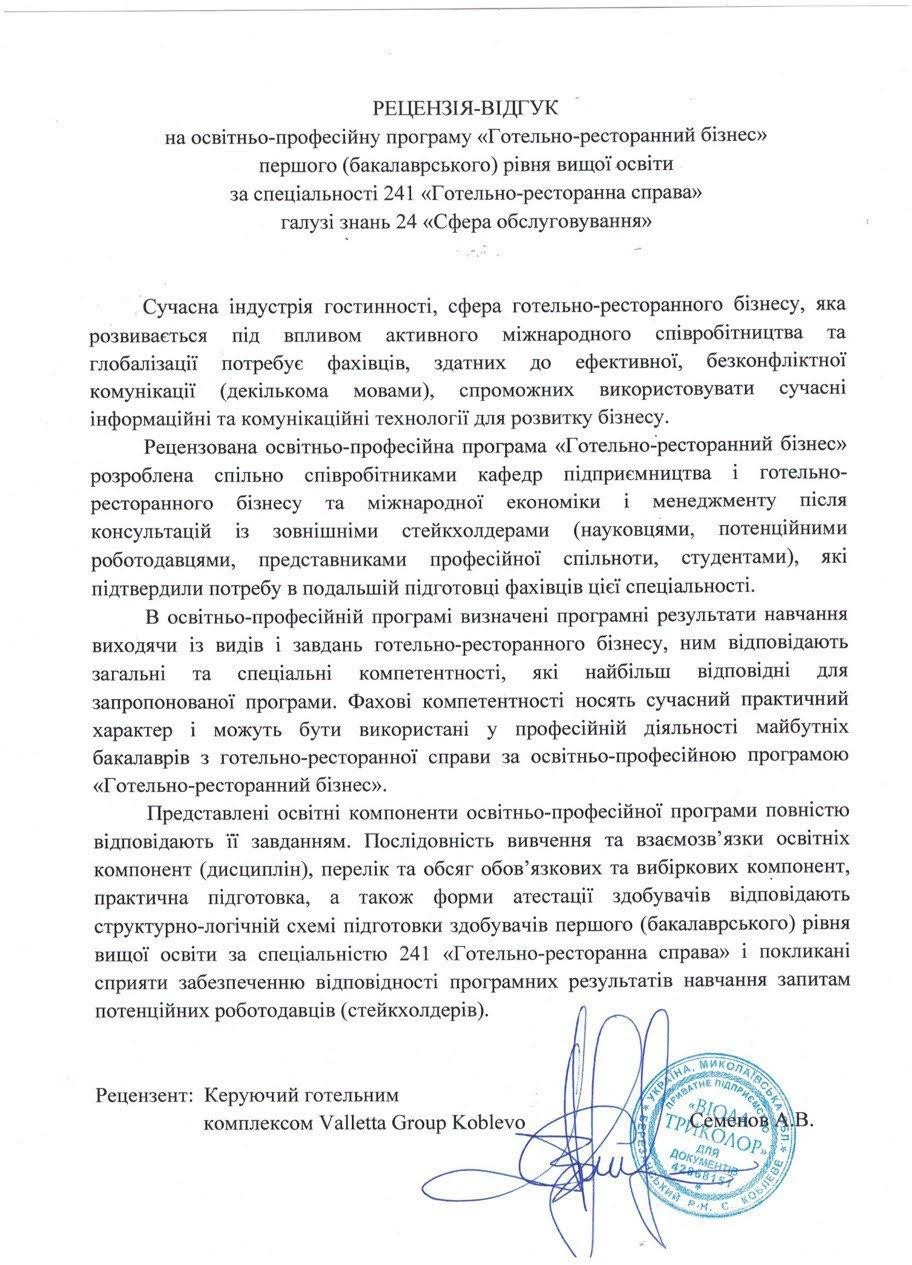 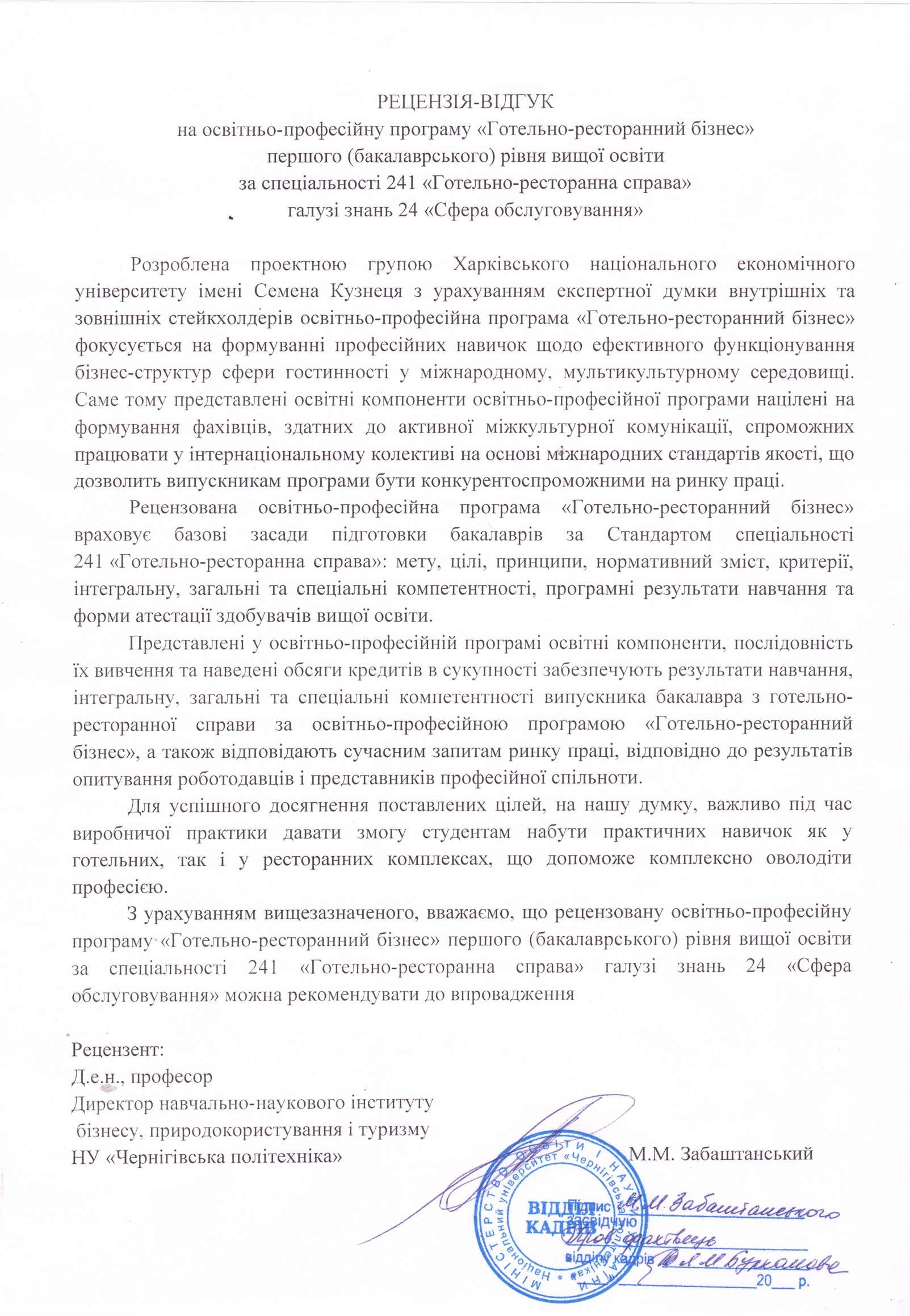 Рівень вищої освітиПерший (бакалаврський) рівеньСтупінь, що присвоюєтьсяБакалаврГалузь знань24 Сфера обслуговуванняСпеціальність241 Готельно-ресторанна справаОсвітня програмаГотельно-ресторанний бізнесHotel and restaurant businessФорми здобуття освіти, обсяг освітньої програми в кредитах ЄКТС та терміни навчанняОчна (денна) форма – 240 кредитів, 3 роки 10 місяців.Заочна форма – 240 кредитів, 4 роки 6 місяцівНаявність акредитації-Мова навчання / оцінюванняукраїнськаСтруктурний підрозділ відповідальний за ОПКафедра готельного і ресторанного бізнесуВимоги до зарахування Набір на спеціальність освітнього рівня «бакалавр» здійснюється за результатами національного мультипредметного тесту і оцінювання мотиваційного листа. Для успішного засвоєння освітньої програми бакалавра абітурієнти повинні мати повну загальну середню освіту та прагнення оволодіти знаннями у галузі сфери обслуговування за спеціальністю готельно-ресторанна справи. Правила та строки прийому розміщені на сайті ХНЕУ ім. С. Кузнеця за посиланням https://www.hneu.edu.ua/normatyvni-dokumenty/Обмеження щодо форм навчанняОбмеження відсутніОсвітня кваліфікаціяБакалавр з готельно-ресторанної справи за освітньою програмою Готельно-ресторанний бізнесКваліфікація(-ї) професійна(-і)Не надаєтьсяКваліфікація в дипломіСтупінь вищої освіти – бакалаврСпеціальність – 241 Готельно-ресторанна справаОсвітня програма – Готельно-ресторанний бізнесМета освітньої програмиПідготовка кваліфікованих фахівців з готельно-ресторанного бізнесу, які мають загальні та спеціальні компетентності для організації ефективної сервісної та виробничої діяльності суб’єктів готельного і ресторанного бізнесу, здатні формувати ефективні управлінські рішення щодо швидкої адаптації у перманентному бізнес-середовищі, вирішувати складні завдання та проблеми галузі, що характеризуються комплексністю та невизначеністю умов та вимогФокус та особливості(унікальність) програмиПідготовка бакалаврів з готельно-ресторанної справи за освітньою програмою «Готельно-ресторанний бізнес» фокусується на формуванні системи спеціальних знань та професійних навичок щодо організації ефективного функціонування бізнес-структур готельно-ресторанного бізнесу у міжнародному, мультикультурному бізнес-середовищі.Професійне спрямування: формування здатності здійснювати організаційну, підприємницьку, аналітичну діяльність з використанням сучасних підходів і методів організації сервісної діяльності суб’єктів готельного і ресторанного бізнесу.Програма формує фундаментальні знання та професійні навички з унікальною спрямованістю здійснювати ефективну сервісну діяльність закладів готельного і ресторанного бізнесу.Особливістю є міждисциплінарна та багатопрофільна підготовка фахівців з поглибленою практичною складовою, які здатні формувати ефективні управлінські рішення у мультикультурному бізнес-середовищі готельно-ресторанного бізнесу.Реалізується шляхом надання системи спеціальних знань та навичок, потужної практичної підготовки, проходження практики у найкращих закладах готельно-ресторанного бізнесу як в Україні, так і за кордоном; проведення інтерактивних занять, ділових ігор, круглів столів, майстер-класів тощо у сучасно-обладнаних лабораторіях кафедри, а також у провідних закладах готельного і ресторанного бізнесу із залученням роботодавців - найкращих фахівців-практиків.Ключові слова: готельний бізнес, ресторанний бізнес, гостинність, сервісна діяльність, заклади готельно-ресторанного господарства, послуги, якість, безпека, мультикультурне бізнес-середовище.Опис предметної областіОб’єкти вивчення: готельно-ресторанний бізнес, як складова сфери обслуговування, як сфера професійної діяльності, яка передбачає формування, просування, реалізацію та організацію споживання готельних та ресторанних послуг, готельне і ресторанне обслуговування. Організацію виробництва продукції, організацію обслуговування споживачів, надання готельних та ресторанних послуг широкого спектру.Цілі навчання: формування загальних і фахових компетентностей фахівця з готельно-ресторанного бізнесу для організації ефективної сервісної діяльності суб’єктів готельного і ресторанного бізнесу, здатних до успішного розв’язання спеціалізованих складних завдань і практичних проблем, що характеризуються комплексністю та невизначеністю умов та вимог у сфері готельного і ресторанного бізнесу.Теоретичний зміст предметної області: Готельна справа, ресторанна справа, технології продукції ресторанного господарства, інформаційні системі та технологій у сфері готельного та ресторанного бізнесу, економіка готелів і ресторанів, маркетинг, принципи проектування підприємств (закладів) готельного та ресторанного господарства, правове регулювання та забезпечення безпеки споживачів готельних та ресторанних послуг, устаткування підприємств готельного та ресторанного господарства.Спрямованість змісту предметної області освітньої програми на основи гостинності, організацію готельного господарства, організацію ресторанного господарства, харчова хімія та нутриціологія, гігієну і санітарію в галузі, товарознавство, технологію продукції ресторанного господарства, інформаційну технологій у готельному і ресторанному бізнесі, економіку підприємства, маркетинг, проектування об’єктів готельно-ресторанного бізнесу, управління якістю продукції та послуг у готельно-ресторанному господарстві, стандартизацію, сертифікація і метрологію, устаткування закладів готельно-ресторанного господарства, маркетинг та брендинг готельно-ресторанного бізнесу.Методи, методики та технології: загально- та спеціально-наукові методи: методи теоретичного та емпіричного дослідження, економіко-математичного аналізу; моделювання та прогнозування; методики аналізу даних, технології пошуку й обробки інформації; системного аналізу даних; експертного оцінювання готельно-ресторанного сервісу, пояснювально-ілюстративний (передавання значного масиву інформації); репродуктивний(засвоєння фактів, підходів, оцінок, висновків); метод проблемного викладення (формування навичок наукового пошуку); евристичний метод (активізація мислення, спонукання до пізнання); дослідницький метод (для імітації, реалізації наукового пошуку); метод проектів (з метою розвитку пізнавальних здібностей, творчої ініціативи, самостійності мислення, вміння вирішувати проблеми, орієнтуватися в інформаційному просторі, уміння прогнозувати результати бізнесу у сфері гостинності); тренінгові технології (сприяють формуванню власного досвіду щодо здійснення професійної діяльності, впевненості у собі), методи обслуговування (технологічно-виробничі, інтерактивні, сервісні).Інструментарій та обладнання: технічне обладнання та оснащення для обробки інформації, спеціалізовані прикладні ліцензовані програми, зокрема дистанційне навчання за допомогою ПНС (персональних навчальних систем) та спеціалізоване програмне забезпечення, що застосовується в діяльності закладів готельно-ресторанного бізнесу, оснащення та обладнання, що використовується у  закладах готельного і ресторанного господарстваАкадемічна мобільністьISMA University (Латвія) «Еразмус+» Мобільність працівників і студентів вищих навчальних закладів аплікаційний номер 2019-1-LV01- KA107-060169.PolytechnicInstituteofBeja (Португалія)«Еразмус+» Мобільність працівників і студентів вищих навчальних закладів аплікаційний номер 2020-1-PT01-KA107-070184Академічні права випускниківМожливість продовження навчання за програмою другого (магістерського) рівня вищої освіти. Набуття додаткових кваліфікацій в системі післядипломної освіти, підвищення кваліфікації, стажування. Академічна мобільність. Набуття додаткових кваліфікацій в системі освіти дорослих.Професійні праваПраво професійної діяльності відповідно до отриманої освітньої кваліфікаціїПрацевлаштування випускниківБакалавр з готельно-ресторанної справи за освітньою програмою «Готельно-ресторанний бізнес» здатний виконувати професійні види робіт й обіймати первинні посади згідно з Національним класифікатором України ДК 003: 2010:1210.1 - керівники підприємств, установ, організацій (директор підприємства; виконавчий директор; керуючий готельним господарством, підприємством харчування);1225 - керівники виробничих підрозділів у закладах ресторанного господарства, готелях та інших місцях розміщення (завідувач корпусу (поверху) готелю, підприємства ресторанного господарства);1315 Керівники малих підприємств-готелів та ресторанів без апарату управління;1455 Менеджери (управителі) в готелях та інших місцях розміщення; 1456 Менеджери (управителі) в закладах ресторанного господарства;248 Професіонали в галузі готельної, ресторанної, санаторно-курортної справи та туризму;2482.2 Професіонали в галузі готельної та ресторанної справи (фахівець з гостинності, готельної справи, ресторанної справи);2483.2 Професіонали в галузі санаторно-курортної справи.Інтегральна компетентністьЗдатність розв’язувати складні спеціалізовані задачі та практичні проблеми діяльності суб’єктів готельного і ресторанного бізнесу, що передбачає застосування теорій та методів системи наук, які формують концепції гостинності і характеризується комплексністю та невизначеністю умов.Загальні компетентностіЗК 01. Здатність зберігати та примножувати моральні, культурні, наукові цінності і досягнення суспільства на основі розуміння історії та закономірностей розвитку предметної області, її місця у загальній системі знань про природу і суспільство та у розвитку суспільства, техніки і технологій, вести здоровий спосіб життя.ЗК 02. Здатність діяти соціально відповідально та свідомо, реалізувати свої права і обов’язки як члена суспільства, усвідомлювати цінності громадянського (вільного демократичного) суспільства, верховенства права, прав і свобод людини і громадянина в Україні.ЗК 03. Здатність вчитися і оволодівати сучасними знаннями.ЗК 04. Навички використання інформаційних і комунікаційних технологій.ЗК 05.Здатність працювати в команді.ЗК 06. Здатність спілкуватися державною мовою як усно, так і письмово.ЗК 07. Цінування та повага різноманітності та мультикультурності.ЗК 08. Навики здійснення безпечної діяльності.ЗК 09.Здатність до абстрактного мислення, аналізу та синтезу.ЗК 10. Здатність застосовувати знання у практичних ситуаціях.ЗК 11. Здатність спілкуватися іноземною мовою.Спеціальні (фахові, предметні)компетентностіСК 01. Розуміння предметної області і специфіки професійної діяльності.СК 02. Здатність організовувати сервісно-виробничий процес з урахуванням вимог і потреб споживачів та забезпечувати його ефективність.СК 03. Здатність використовувати на практиці основи діючого законодавства в сфері готельного та ресторанного бізнесу та відстежувати зміни.СК 04. Здатність формувати та реалізовувати ефективні зовнішні та внутрішні комунікації на підприємствах сфери гостинності, навички взаємодії.СК 05.Здатність управляти підприємством, приймати рішення у господарській діяльності суб’єктів готельного та ресторанного бізнесу.СК 06. Здатність проектувати технологічний процес виробництва продукції і послуг та сервісний процес реалізації основних і додаткових послуг у підприємствах (закладах) готельно-ресторанного та рекреаційного господарства.СК 07. Здатність розробляти нові послуги (продукцію) з використанням інноваційних технологій виробництва та обслуговування споживачів.СК 08 Здатність розробляти, просувати, реалізовувати та організовувати споживання готельних та ресторанних послуг для різних сегментів споживачів.СК 09. Здатність здійснювати підбір технологічного устаткування та обладнання, вирішувати питання раціонального використання просторових та матеріальних ресурсів.СК 10. Здатність працювати з технічною, економічною, технологічною та іншою документацією та здійснювати розрахункові операції суб’єктом готельного та ресторанного бізнесу.СК 11. Здатність виявляти, визначати й оцінювати ознаки, властивості і показники якості продукції та послуг, що впливають на рівень забезпечення вимог споживачів у сфері гостинності.СК 12. Здатність ініціювати концепцію розвитку бізнесу, формулювати бізнес-ідею розвитку суб’єктів готельного та ресторанного бізнесу.СК 13. Здатність здійснювати планування, управління і контроль діяльності суб’єктів готельного та ресторанного бізнесуСК 14. Здатність формувати новаторські ідеї у сфері гостинності та реалізовувати їх у міжнародному, мультикультурному середовищі.№Освітні компоненти (навчальні дисципліни, курсові проекти (роботи), практики, кваліфікаційна робота)Кредити ЄКTCСтруктура, %ЦИКЛ ЗАГАЛЬНОЇ ПІДГОТОВКИЦИКЛ ЗАГАЛЬНОЇ ПІДГОТОВКИЦИКЛ ЗАГАЛЬНОЇ ПІДГОТОВКИЦИКЛ ЗАГАЛЬНОЇ ПІДГОТОВКИ1ОБОВ’ЯЗКОВІ ОСВІТНІ КОМПОНЕНТИ37152ВИБІРКОВІ ОСВІТНІ КОМПОНЕНТИ3012,5ЦИКЛ ПРОФЕСІЙНОЇ ПІДГОТОВКИЦИКЛ ПРОФЕСІЙНОЇ ПІДГОТОВКИЦИКЛ ПРОФЕСІЙНОЇ ПІДГОТОВКИЦИКЛ ПРОФЕСІЙНОЇ ПІДГОТОВКИ3ОБОВ’ЯЗКОВІ ОСВІТНІ КОМПОНЕНТИ143604ВИБІРКОВІ ОСВІТНІ КОМПОНЕНТИ3012,5ЗАГАЛЬНА КІЛЬКІСТЬ:240100%у тому числі: вибіркова складова6025Код ОКОсвітні компоненти(навчальні дисципліни, курсові проекти (роботи), практики, кваліфікаційна робота)Кредити ЄКTCФорми підсумкового контролюЦИКЛ ЗАГАЛЬНОЇ ПІДГОТОВКИЦИКЛ ЗАГАЛЬНОЇ ПІДГОТОВКИЦИКЛ ЗАГАЛЬНОЇ ПІДГОТОВКИЦИКЛ ЗАГАЛЬНОЇ ПІДГОТОВКИОБОВ’ЯЗКОВІ ОСВІТНІ КОМПОНЕНТИОБОВ’ЯЗКОВІ ОСВІТНІ КОМПОНЕНТИОБОВ’ЯЗКОВІ ОСВІТНІ КОМПОНЕНТИОБОВ’ЯЗКОВІ ОСВІТНІ КОМПОНЕНТИОК 1УКРАЇНСЬКА МОВА (за професійним спрямуванням)3ЗалікОК 2ВИЩА МАТЕМАТИКА5ЕкзаменОК 3ІНФОРМАТИКА5ЗалікОК 4ВСЕСВІТНЯ ІСТОРІЯ4ЗалікОК 5ІНОЗЕМНА МОВА (за професійним спрямуванням)9Залік,ЕкзаменОК 6ЕОНОМІКА ДЛЯ БІЗНЕСУ4ЗалікОК 7ІНЖЕНЕРНА ГРАФІКА3ЗалікОК 8ФІЛОСОФІЯ4ЕкзаменВИБІРКОВІ ОСВІТНІ КОМПОНЕНТИВИБІРКОВІ ОСВІТНІ КОМПОНЕНТИВИБІРКОВІ ОСВІТНІ КОМПОНЕНТИВИБІРКОВІ ОСВІТНІ КОМПОНЕНТИВК 1НАВЧАЛЬНА ДИСЦИПЛІНА СОЦІАЛЬНО- ПСИХОЛОГІЧНОГО СПРЯМУВАННЯ5ЗалікВК 2НАВЧАЛЬНА ДИСЦИПЛІНА ПРАВОВОГО СПРЯМУВАННЯ5ЗалікВК 3МАЙНОР або ВІЛЬНИЙ МАЙНОР5ЗалікВК 4МАЙНОР або ВІЛЬНИЙ МАЙНОР5ЗалікВК 5МАЙНОР або ВІЛЬНИЙ МАЙНОР5ЗалікВК 6МАЙНОР або ВІЛЬНИЙ МАЙНОР5ЗалікЦИКЛ ПРОФЕСІЙНОЇ ПІДГОТОВКИЦИКЛ ПРОФЕСІЙНОЇ ПІДГОТОВКИЦИКЛ ПРОФЕСІЙНОЇ ПІДГОТОВКИЦИКЛ ПРОФЕСІЙНОЇ ПІДГОТОВКИОБОВ’ЯЗКОВІ ОСВІТНІ КОМПОНЕНТИОБОВ’ЯЗКОВІ ОСВІТНІ КОМПОНЕНТИОБОВ’ЯЗКОВІ ОСВІТНІ КОМПОНЕНТИОБОВ’ЯЗКОВІ ОСВІТНІ КОМПОНЕНТИОК 9ВСТУП ДО ФАХУ: Готельно-ресторанна справа4ЗалікОК 10ОСНОВИ ГОСТИННОСТІ5ЕкзаменОК 11ОЗНАЙОМЛЮВАЛЬНА ПРАКТИКА4ЗвітОК 12ХАРЧОВА ХІМІЯ ТА НУТРИЦІОЛОГІЯ3ЗалікОК 13ТРАДИЦІЇ ТА КУЛЬТУРА ХАРЧУВАННЯ НАРОДІВ СВІТУ3ЗалікОК 14ГІГІЄНА І САНІТАРІЯ В ГАЛУЗІ4ЕкзаменОК 15ОСНОВИ КУРОРТОЛОГІЇ ТА РЕКРЕАЦІЇ4ЕкзаменОК 16УСТАТКУВАННЯ ЗАКЛАДІВ ГОТЕЛЬНО-РЕСТОРАННОГО ГОСПОДАРСТВА4ЕкзаменОК 17ТОВАРОЗНАВСТВО4ЕкзаменОК 18МІЖНАРОДНА ЕКОНОМІКА4ЗалікОК 19ТЕХНОЛОГІЯ ПРОДУКЦІЇ РЕСТОРАННОГО ГОСПОДАРСТВА9Залік, ЕкзаменОК 20КУРСОВА РОБОТА: Технологія продукції ресторанного господарства1Курсова роботаОК 21ОРГАНІЗАЦІЯ АНІМАЦІЙНОЇ ДІЯЛЬНОСТІ4ЕкзаменОК 22ІНФОРМАЦІЙНІ ТЕХНОЛОГІЇ У ГОТЕЛЬНОМУ І РЕСТОРАННОМУ БІЗНЕСІ4ЗалікОК 23ВИРОБНИЧА ПРАКТИКА6ЗвітОК 24ОРГАНІЗАЦІЯ ГОТЕЛЬНОГО ГОСПОДАРСТВА10Екзамен, екзаменОК 25КУРСОВА РОБОТА: Організація готельного господарства1Курсова роботаОК 26СТАНДАРТИЗАЦІЯ, СЕРТИФІКАЦІЯ І МЕТРОЛОГІЯ4ЗалікОК 27МЕНЕДЖМЕНТ ГОТЕЛЬНО-РЕСТОРАННОГО БІЗНЕСУ4ЗалікОК 28ЕКОНОМІКА ПІДПРИЄМСТВА5ЕкзаменОК 29ОРГАНІЗАЦІЯ РЕСТОРАННОГО ГОСПОДАРСТВА10Екзамен, екзаменОК 30КУРСОВА РОБОТА: Організація ресторанного господарства1Курсова роботаОК 31БУХГАЛТЕРСЬКИЙ ОБЛІК У ГОТЕЛЬНО-РЕСТОРАННОМУ БІЗНЕСІ4ЗалікОК 32ВИРОБНИЧА ПРАКТИКА6ЗвітОК 33МАРКЕТИНГ ТА БРЕНДИНГ ГОТЕЛЬНО-РЕСТОРАННОГО БІЗНЕСУ4ЗалікОК 34ПРОЕКТУВАННЯ ОБ’ЄКТІВ ГОТЕЛЬНО-РЕСТОРАННОГО БІЗНЕСУ5ЕкзаменОК 35КУРСОВИЙ ПРОЕКТ: Проектування об’єктів готельно-ресторанного бізнесу1Курсовий проектОК 36УПРАВЛІННЯ ЯКІСТЮ ПРОДУКЦІЇ ТА ПОСЛУГ У ГОТЕЛЬНО-РЕСТОРАННОМУ ГОСПОДАРСТВІ5ЕкзаменОК 37БЕЗПЕКА ПОСЛУГ У ГОТЕЛЬНО-РЕСТОРАННОМУ БІЗНЕСІ4ЗалікОК 38ПЕРЕДДИПЛОМНА ПРАКТИКА4ЗвітОК 39КВАЛІФІКАЦІЙНИЙ ЕКЗАМЕН ЗА СПЕЦІАЛЬНІСТЮ2ЕкзаменОК 40ДИПЛОМНИЙ ПРОЕКТ10Дипломний проектВИБІРКОВІ ОСВІТНІ КОМПОНЕНТИВИБІРКОВІ ОСВІТНІ КОМПОНЕНТИВИБІРКОВІ ОСВІТНІ КОМПОНЕНТИВИБІРКОВІ ОСВІТНІ КОМПОНЕНТИВК7МЕЙДЖОР 15ЕкзаменВК8МЕЙДЖОР 25ЕкзаменВК9МЕЙДЖОР 35ЕкзаменВК10МЕЙДЖОР 45ЕкзаменВК11МЕЙДЖОР 55ЕкзаменВК12МЕЙДЖОР 65ЕкзаменФорми атестації здобувачів вищої освітиАтестація здобувачів здійснюється у формі атестаційного екзамену і публічного захисту кваліфікаційної роботи відповідно до	положення про атестацію випускників Харківського національного економічного університету імені Семена Кузнеця. Вимоги до кваліфікаційної роботиКваліфікаційна робота має передбачати розв’язання складної спеціалізованої задачі або практичної проблеми у діяльності суб’єктів готельного і ресторанного бізнесу, що передбачає застосування теорій та методів готельно-ресторанної справи і характеризується комплексністю та невизначеністю умов.У кваліфікаційній роботі не повинно бути академічного плагіату, фальсифікації та фабрикації відповідно до Кодексу академічної доброчесності Харківського національного економічного університету імені Семена Кузнеця. Кваліфікаційна робота має бути розміщена в репозитарії ХНЕУ ім. С. Кузнеця.Вимоги до публічного захисту Під час публічного захисту кандидат на присвоєння бакалаврського ступеня повинен показати уміння чітко і впевнено викладати зміст проведених досліджень, аргументовано відповідати на запитання та вести дискусію.Доповідь студента повинна супроводжуватися презентаційними матеріалами та пояснювальною запискою, призначеними для загального перегляду.Ухвалення екзаменаційною комісією рішення про присудження ступеня бакалавра з 	готельно-ресторанної справи, та видачу диплома бакалавра за результатами підсумкової атестації студентів, оголошується	після оформлення в установленому порядку протоколів засідань екзаменаційної	 комісії. Оприлюднення дипломних робіт, що містять інформацію з обмеженим доступом, здійснюється відповідно до вимог чинного законодавства.Вимоги до атестаційного екзаменуАтестаційний екзамен має передбачати перевірку досягнення результатів навчання визначених освітньою програмою. Атестаційний екзамен здійснюється відповідно до Положення про атестацію випускників Харківського національного економічного університету імені Семена Кузнеця.Політика щодо забезпечення якості вищої освітиОсновні принципи внутрішнього забезпечення якості освіти у ХНЕУ ім. С. Кузнеця: відповідальності; відповідності; адекватності; автономності; вимірюваності; академічної культури; відкритості.Основні процедури внутрішнього забезпечення якості освіти в ХНЕУ ім. С. Кузнеця: формалізація політики якості, стратегічних цілей, завдань постійного поліпшення якості; забезпечення публічності інформації про освітні програми, ступені вищої освіти та кваліфікації; забезпечення дотримання академічної доброчесності працівниками закладів вищої освіти та здобувачами вищої освіти; підготовка та проведення маркетингово-моніторингових та соціально-психологічних досліджень для визначення потреб ринку праці, вимог стейкхолдерів вищої освіти, якості надання освітніх послуг і задоволеності якістю освітньої діяльності та якістю освіти; залучення стейкхолдерів вищої освіти (здобувачів вищої освіти, роботодавців, представників академічної спільноти тощо) до прийняття рішень за напрямами внутрішнього забезпечення якості; зовнішнє оцінювання якості діяльності ХНЕУ ім. С. Кузнеця за результатами участі в національних та міжнародних рейтингах вищих навчальних закладів, виконання Ліцензійних вимог, акредитації.Напрями: розроблення, затвердження, моніторинг та періодичний перегляд освітніх програм; забезпечення підвищення кваліфікації педагогічних, наукових і науково-педагогічних працівників; забезпечення студентоцентрованого навчання, викладання та оцінювання здобувачів вищої освіти; забезпечення наявності необхідних ресурсів для організації освітнього процесу; забезпечення наявності інформаційних систем для ефективного управління освітнім процесом.Забезпечення якості розроблення, затвердження, моніторингу, перегляду та оновлення освітніх програмМоніторинг та періодичний перегляд освітніх програм здійснюється згідно з діючими нормативними актами в ХНЕУ ім. С. Кузнеця.Перегляд освітніх програм здійснюється на основі аналізу задоволення освітніх потреб здобувачів вищої освіти: можливості побудови індивідуальної траєкторії навчання, дотримання академічних свобод в освітньому процесі, задоволеності якістю освітньої програми тощо;роботодавців: якості формування загальних та фахових компетентностей, актуальних та соціальних навичок (soft skills); інших стейкхолдерів.Для перегляду освітніх програм використовуються: онлайн опитування, проведення дослідження фокус- групи, аналіз документів, аналіз ситуації, самооцінка робочою групою відповідно до вимог щодо структури та змісту освітньої програми.Періодичність перегляду освітніх програм здійснюється: а) щорічно за результатами моніторингу; б) після завершення освітньої програми здобувачами вищої освіти, в) в разі зміни н законодавчої та нормативної бази.Забезпечення зарахування, досягнення, визнання та атестація здобувачівОцінювання здобувачів вищої освіти є послідовним, прозорим та проводиться відповідно до встановлених в Університеті процедур згідно з нормативними актами.Щорічне оцінювання здобувачів освіти здійснюється відповідно до визначених освітньою програмою форм контролю; порядку оцінювання результатів навчання, що висвітлюється в робочих програмах навчальних дисциплін, робочих планах (технологічних картах) навчальних дисциплін, силабусах навчальних дисциплін; обліку результатів навчання, який ведеться з використанням програмного забезпечення корпоративної інформаційної системи управління (електронний журнал) та інформаційного середовища Персональної навчальної системи (ПНС) Університету. Оприлюднення результатів успішності, оцінювання результатів навчання відбувається через звіт «Інформація про поточну успішність та відвідування занять за навчальними дисциплінами семестру» (сайт Університету) та на сайті Персональних навчальних систем. Оцінювання здобувачів вищої освіти здійснюється на основі 100-бальної накопичувальної бально-рейтингової системи.Забезпечення якості студентоцентрованого навчання, викладання та оцінюванняПланування, розподіл та надання навчальних ресурсів і забезпечення підтримки здобувачів вищої освіти враховують їх потреби та принципи студентоцентрованого навчання.Внутрішнє забезпечення якості вищої освіти гарантує, що всі необхідні ресурси відповідають цілям навчання, є загальнодоступними, а здобувачі вищої освіти поінформовані про їх наявність.Забезпечення якості науково-педагогічних працівниківЩорічне рейтингове оцінювання діяльності науково-педагогічних працівників, кафедр і факультетів Університету здійснюється за рахунок використання механізмів оцінювання та самооцінювання результативності науково-педагогічної діяльності, її спрямованості на пріоритети розвитку національної системи вищої освіти, стратегії розвитку Університету, особистісного професійного розвитку науково- педагогічних працівників. Підсумки рейтингового оцінювання підводяться за результатами діяльності, досягнутими протягом навчального року. Оприлюдненнярезультатів щорічного оцінювання науково-педагогічних працівників, кафедр та факультетів відбувається на засіданні вченої ради Університету.Ресурсне забезпечення освітнього процесу (навчальні ресурси та підтримка здобувачів вищої освіти)Заклад вищої освіти забезпечує освітній процес необхідними та доступними ресурсами (кадровими, методичними, матеріальними, інформаційними та ін.) та здійснює відповідну підтримку здобувачів вищої освіти.Організаційно-методична підтримка самостійної роботи здобувачів вищої освіти полягає у розробці методичних, дидактичних, інструктивних матеріалів, наданні можливості формувати, закріплювати, поглиблювати й систематизувати отримані під час аудиторних занять знання та вміння, здійснювати самопідготовку й самоконтроль опанування освітньої- професійної програми та реалізується через Персональну навчальну систему ХНЕУ ім. С. Кузнеця.Інформаційне забезпечення (інформаційний менеджмент)З метою управління освітнім процесом розроблено ефективну політику в сфері інформаційного менеджменту та відповідну інтегровану інформаційну систему управління освітнім процесом. Дана система передбачає автоматизацію основних функцій управління освітнім процесом, зокрема: забезпечення проведення вступної кампанії, планування та організацію освітнього процесу; доступ до навчальних ресурсів; облік та аналіз успішності здобувачів вищої освіти; адміністрування основних та допоміжних процесів забезпечення освітньої діяльності; управління кадрами та ін.Публічність інформації про освітні програми, освітню, наукову діяльністьДостовірна, об’єктивна, актуальна, своєчасна та легкодоступна інформація за освітньо-професійною програмою публікується на сайті ХНЕУ ім. С. Кузнеця, включаючи програми для потенційних здобувачів вищої освіти, випускників, інших стейкхолдерів і громадськості.Публічною є інформація про освітню діяльність за спеціальністю, включаючи критерії відбору на навчання; заплановані результати навчання за цією програмою;процедури навчання, викладання та оцінювання, що використовуються тощо.Забезпечення академічної доброчесностіЗабезпечення запобігання та виявлення академічного плагіату у наукових працях працівників закладу вищої освіти та здобувачів вищої освіти реалізується через політику, стандарти і процедури дотримання академічної доброчесності, регулюється такими документами ХНЕУ ім. С. Кузнеця: Кодекс академічної доброчесності; Кодекс професійної етики та організаційної культури працівників і здобувачів вищої освіти ХНЕУ ім. С. Кузнеця; Положення про комісію з питань академічної доброчесності ХНЕУ ім. С. Кузнеця.Перевірка наукових праць науково-педагогічних працівників Університету та здобувачів вищої освіти здійснюється за допомогою інтернет-сервісів на основі відкритих інтернет-ресурсів та системи StrikePlagiarism.com, що діє на підставі Ліцензійного Договору про надання права користування антиплагіатним програмним забезпеченням.Класифікація компетентностей за НРКЗнанняЗн1 Концептуальні знання, набуті у процесі навчання та/або професійної діяльності на рівні новітніх досягнень, які є основою для оригінального мислення та інноваційної діяльності, зокрема в контексті дослідницької роботиЗн2 Критичне осмислення проблем у навчанні та/або професійній діяльності і на межі предметних галузейУмінняУм1 Розв’язання складних задач і проблем, що потребує оновлення й інтеграції знань, часто в умовах неповної/недостатньоїінформації та суперечливих вимогУм2 Провадження дослідницької та/абоінноваційної діяльностіКомунікаціяК1 Зрозуміле і недвозначне донесення власних висновків, а також знань та пояснень, що їхобґрунтовують, до фахівців і нефахівців, зокрема до осіб, які навчаютьсяК2 Використання іноземних мов у професійнійдіяльностіАвтономія та ВідповідальністьАВ1 Прийняття рішень у складних інепередбачуваних умовах, що потребує застосування нових підходів та прогнозуванняАВ2 Відповідальність за розвиток професійного знання і практик, оцінку стратегічного розвитку командиАВ3 Здатність доподальшого навчання, яке значною мірою єавтономним та самостійнимЗагальні компетентностіЗагальні компетентностіЗагальні компетентностіЗагальні компетентностіЗагальні компетентностіЗК1. Здатність зберігати та примножувати моральні, культурні, наукові цінності і досягнення суспільства на основі розуміння історії та закономірностей розвитку предметної області, її місця у загальній системі знань про природу і суспільство та у розвитку суспільства, техніки і технологій, вести здоровий спосіб життяЗн1, Зн2Ум1К1АВ1, АВ2ЗК2.Здатність діяти соціально-відповідально та свідомо, реалізувати свої права і обов’язки як члена суспільства, усвідомлювати цінності громадянського (вільного демократичного) суспільства, верховенства права, прав і свобод людини і громадянина в УкраїніЗн1, Зн2Ум1К1АВ1, АВ2ЗК3. Здатність вчитися і оволодівати сучасними знаннями.Ум1К1, К2АВ3ЗК4.Здатність використовувати інформаційні і комунікаційні технологіїУм1К1, К2ЗК5. Здатність працювати в команді.Зн1, Зн2Ум1К1, К2ЗК6.Здатність спілкуватися державною мовою як усно, так і письмово.Ум1К1АВ2, АВ3ЗК7. Цінування та повага різноманітності та мультикультурностіЗн1, Зн2Ум1К1, К2ЗК8. Навики здійснення безпечної діяльності в процесі роботи підприємств сфери гостинності.Ум1К1, К2АВ1ЗК 9. Здатність до абстрактного мислення, аналізу та синтезуЗн1, Зн2Ум1, Ум2К1, К2АВ1, АВ2ЗК10. Здатність застосовувати знання у практичних ситуаціяхУм1, Ум2АВ1ЗК11. Здатність спілкуватися іноземною мовоюУм1К2АВ3Спеціальні (фахові) компетентностіСпеціальні (фахові) компетентностіСпеціальні (фахові) компетентностіСпеціальні (фахові) компетентностіСпеціальні (фахові) компетентностіСК1.Розуміння предметної області і специфіки професійної діяльностіЗн1, Зн2Ум1, Ум2К1, К2СК2. Здатність організовувати сервісно- виробничий процес з урахуванням вимог і потреб споживачів та забезпечувати його ефективністьЗн1Ум1К1, К2АВ1СК3. Здатність використовувати на практиці основи діючого законодавства в сфері готельного та ресторанного бізнесу та відстежувати зміниЗн1, Зн2Ум1, Ум2АВ1, АВ2СК4. Здатність формувати та реалізовувати ефективні зовнішні та внутрішні комунікації на підприємствах сфери гостинності, навички взаємодії (робота в команді)Зн1, Зн2Ум1, Ум2К1, К2АВ1, АВ2СК5. Здатність управляти підприємством, приймати рішення у господарській діяльності суб’єктів готельного та ресторанного бізнесуЗн1, Зн2Ум1, Ум2К1, К2АВ1СК6. Здатність проектувати технологічний процес виробництва продукції і послуг та сервісний процес реалізації основних і додаткових послуг у підприємствах (закладах) готельно-ресторанного та рекреаційного господарствЗн1, Зн2Ум1, Ум2К1, К2АВ1СК7. Здатність розробляти, просувати, реалізовувати та організовувати споживання готельних та ресторанних послуг для різних сегментів споживачівЗн1, Зн2Ум1, Ум2К1, К2АВ1СК8. Здатність розробляти нові послуги (продукцію) з використанням інноваційних технологій виробництва та обслуговування споживачівЗн1, Зн2Ум1, Ум2К1, К2АВ1СК9. Здатність здійснювати підбір технологічного устаткування та обладнання, уміння вирішувати питання раціонального використання просторових та матеріальних ресурсівЗн1, Зн2Ум1, Ум2АВ1СК10. Здатність працювати з технічною, економічною, технологічною та іншою документацією та здійснювати розрахункові операції суб’єктом готельного та ресторанного бізнесуЗн1, Зн2Ум1, Ум2К1, К2АВ1СК 11. Здатність виявляти, визначати й оцінювати ознаки, властивості і показники якості продукції та послуг, що впливають на рівень забезпечення вимог споживачів у сфері гостинностіЗн1, Зн2Ум1, Ум2К1, К2АВ1СК 12. Здатність ініціювати концепцію розвитку бізнесу, формулювати бізнес-ідею розвитку суб’єктів готельного та ресторанного бізнесуЗн1, Зн2Ум1, Ум2К1, К2АВ1, АВ2СК 13. Здатність розуміти економічні процеси та здійснювати планування, управління і контроль діяльності суб’єктів готельного та ресторанного бізнесуЗн1, Зн2Ум1, Ум2К1, К2АВ1, АВ2СК 14. Здатність формувати новаторські ідеї у сфері гостинності та реалізовувати їх у міжнародному, мультикультурному середовищі.Зн1, Зн2Ум1, Ум2К1, К2АВ1, АВ3Інтегральна компетентність спеціальності 241 «Готельно-ресторанна справа» - здатність розв’язувати складні спеціалізовані задачі та практичні проблеми діяльності суб'єктів готельного і ресторанного бізнесу, що передбачає застосування теорій та методів системи наук, які формують концепції гостинності і характеризується комплексністю та невизначеністю умовІнтегральна компетентність спеціальності 241 «Готельно-ресторанна справа» - здатність розв’язувати складні спеціалізовані задачі та практичні проблеми діяльності суб'єктів готельного і ресторанного бізнесу, що передбачає застосування теорій та методів системи наук, які формують концепції гостинності і характеризується комплексністю та невизначеністю умовІнтегральна компетентність спеціальності 241 «Готельно-ресторанна справа» - здатність розв’язувати складні спеціалізовані задачі та практичні проблеми діяльності суб'єктів готельного і ресторанного бізнесу, що передбачає застосування теорій та методів системи наук, які формують концепції гостинності і характеризується комплексністю та невизначеністю умовІнтегральна компетентність спеціальності 241 «Готельно-ресторанна справа» - здатність розв’язувати складні спеціалізовані задачі та практичні проблеми діяльності суб'єктів готельного і ресторанного бізнесу, що передбачає застосування теорій та методів системи наук, які формують концепції гостинності і характеризується комплексністю та невизначеністю умовІнтегральна компетентність спеціальності 241 «Готельно-ресторанна справа» - здатність розв’язувати складні спеціалізовані задачі та практичні проблеми діяльності суб'єктів готельного і ресторанного бізнесу, що передбачає застосування теорій та методів системи наук, які формують концепції гостинності і характеризується комплексністю та невизначеністю умовІнтегральна компетентність спеціальності 241 «Готельно-ресторанна справа» - здатність розв’язувати складні спеціалізовані задачі та практичні проблеми діяльності суб'єктів готельного і ресторанного бізнесу, що передбачає застосування теорій та методів системи наук, які формують концепції гостинності і характеризується комплексністю та невизначеністю умовІнтегральна компетентність спеціальності 241 «Готельно-ресторанна справа» - здатність розв’язувати складні спеціалізовані задачі та практичні проблеми діяльності суб'єктів готельного і ресторанного бізнесу, що передбачає застосування теорій та методів системи наук, які формують концепції гостинності і характеризується комплексністю та невизначеністю умовІнтегральна компетентність спеціальності 241 «Готельно-ресторанна справа» - здатність розв’язувати складні спеціалізовані задачі та практичні проблеми діяльності суб'єктів готельного і ресторанного бізнесу, що передбачає застосування теорій та методів системи наук, які формують концепції гостинності і характеризується комплексністю та невизначеністю умовІнтегральна компетентність спеціальності 241 «Готельно-ресторанна справа» - здатність розв’язувати складні спеціалізовані задачі та практичні проблеми діяльності суб'єктів готельного і ресторанного бізнесу, що передбачає застосування теорій та методів системи наук, які формують концепції гостинності і характеризується комплексністю та невизначеністю умовІнтегральна компетентність спеціальності 241 «Готельно-ресторанна справа» - здатність розв’язувати складні спеціалізовані задачі та практичні проблеми діяльності суб'єктів готельного і ресторанного бізнесу, що передбачає застосування теорій та методів системи наук, які формують концепції гостинності і характеризується комплексністю та невизначеністю умовІнтегральна компетентність спеціальності 241 «Готельно-ресторанна справа» - здатність розв’язувати складні спеціалізовані задачі та практичні проблеми діяльності суб'єктів готельного і ресторанного бізнесу, що передбачає застосування теорій та методів системи наук, які формують концепції гостинності і характеризується комплексністю та невизначеністю умовІнтегральна компетентність спеціальності 241 «Готельно-ресторанна справа» - здатність розв’язувати складні спеціалізовані задачі та практичні проблеми діяльності суб'єктів готельного і ресторанного бізнесу, що передбачає застосування теорій та методів системи наук, які формують концепції гостинності і характеризується комплексністю та невизначеністю умовІнтегральна компетентність спеціальності 241 «Готельно-ресторанна справа» - здатність розв’язувати складні спеціалізовані задачі та практичні проблеми діяльності суб'єктів готельного і ресторанного бізнесу, що передбачає застосування теорій та методів системи наук, які формують концепції гостинності і характеризується комплексністю та невизначеністю умовІнтегральна компетентність спеціальності 241 «Готельно-ресторанна справа» - здатність розв’язувати складні спеціалізовані задачі та практичні проблеми діяльності суб'єктів готельного і ресторанного бізнесу, що передбачає застосування теорій та методів системи наук, які формують концепції гостинності і характеризується комплексністю та невизначеністю умовІнтегральна компетентність спеціальності 241 «Готельно-ресторанна справа» - здатність розв’язувати складні спеціалізовані задачі та практичні проблеми діяльності суб'єктів готельного і ресторанного бізнесу, що передбачає застосування теорій та методів системи наук, які формують концепції гостинності і характеризується комплексністю та невизначеністю умовІнтегральна компетентність спеціальності 241 «Готельно-ресторанна справа» - здатність розв’язувати складні спеціалізовані задачі та практичні проблеми діяльності суб'єктів готельного і ресторанного бізнесу, що передбачає застосування теорій та методів системи наук, які формують концепції гостинності і характеризується комплексністю та невизначеністю умовІнтегральна компетентність спеціальності 241 «Готельно-ресторанна справа» - здатність розв’язувати складні спеціалізовані задачі та практичні проблеми діяльності суб'єктів готельного і ресторанного бізнесу, що передбачає застосування теорій та методів системи наук, які формують концепції гостинності і характеризується комплексністю та невизначеністю умовІнтегральна компетентність спеціальності 241 «Готельно-ресторанна справа» - здатність розв’язувати складні спеціалізовані задачі та практичні проблеми діяльності суб'єктів готельного і ресторанного бізнесу, що передбачає застосування теорій та методів системи наук, які формують концепції гостинності і характеризується комплексністю та невизначеністю умовІнтегральна компетентність спеціальності 241 «Готельно-ресторанна справа» - здатність розв’язувати складні спеціалізовані задачі та практичні проблеми діяльності суб'єктів готельного і ресторанного бізнесу, що передбачає застосування теорій та методів системи наук, які формують концепції гостинності і характеризується комплексністю та невизначеністю умовІнтегральна компетентність спеціальності 241 «Готельно-ресторанна справа» - здатність розв’язувати складні спеціалізовані задачі та практичні проблеми діяльності суб'єктів готельного і ресторанного бізнесу, що передбачає застосування теорій та методів системи наук, які формують концепції гостинності і характеризується комплексністю та невизначеністю умовІнтегральна компетентність спеціальності 241 «Готельно-ресторанна справа» - здатність розв’язувати складні спеціалізовані задачі та практичні проблеми діяльності суб'єктів готельного і ресторанного бізнесу, що передбачає застосування теорій та методів системи наук, які формують концепції гостинності і характеризується комплексністю та невизначеністю умовІнтегральна компетентність спеціальності 241 «Готельно-ресторанна справа» - здатність розв’язувати складні спеціалізовані задачі та практичні проблеми діяльності суб'єктів готельного і ресторанного бізнесу, що передбачає застосування теорій та методів системи наук, які формують концепції гостинності і характеризується комплексністю та невизначеністю умовІнтегральна компетентність спеціальності 241 «Готельно-ресторанна справа» - здатність розв’язувати складні спеціалізовані задачі та практичні проблеми діяльності суб'єктів готельного і ресторанного бізнесу, що передбачає застосування теорій та методів системи наук, які формують концепції гостинності і характеризується комплексністю та невизначеністю умовІнтегральна компетентність спеціальності 241 «Готельно-ресторанна справа» - здатність розв’язувати складні спеціалізовані задачі та практичні проблеми діяльності суб'єктів готельного і ресторанного бізнесу, що передбачає застосування теорій та методів системи наук, які формують концепції гостинності і характеризується комплексністю та невизначеністю умовІнтегральна компетентність спеціальності 241 «Готельно-ресторанна справа» - здатність розв’язувати складні спеціалізовані задачі та практичні проблеми діяльності суб'єктів готельного і ресторанного бізнесу, що передбачає застосування теорій та методів системи наук, які формують концепції гостинності і характеризується комплексністю та невизначеністю умовІнтегральна компетентність спеціальності 241 «Готельно-ресторанна справа» - здатність розв’язувати складні спеціалізовані задачі та практичні проблеми діяльності суб'єктів готельного і ресторанного бізнесу, що передбачає застосування теорій та методів системи наук, які формують концепції гостинності і характеризується комплексністю та невизначеністю умовПрограмні результати навчанняЗагальні компетентності (ЗК)Загальні компетентності (ЗК)Загальні компетентності (ЗК)Загальні компетентності (ЗК)Загальні компетентності (ЗК)Загальні компетентності (ЗК)Загальні компетентності (ЗК)Загальні компетентності (ЗК)Загальні компетентності (ЗК)Загальні компетентності (ЗК)Загальні компетентності (ЗК)Спеціальні (фахові) компетентностіСпеціальні (фахові) компетентностіСпеціальні (фахові) компетентностіСпеціальні (фахові) компетентностіСпеціальні (фахові) компетентностіСпеціальні (фахові) компетентностіСпеціальні (фахові) компетентностіСпеціальні (фахові) компетентностіСпеціальні (фахові) компетентностіСпеціальні (фахові) компетентностіСпеціальні (фахові) компетентностіСпеціальні (фахові) компетентностіСпеціальні (фахові) компетентностіСпеціальні (фахові) компетентностіПрограмні результати навчанняЗК1ЗК2ЗК3ЗК4ЗК5ЗК6ЗК7ЗК8ЗК9ЗК10ЗК11СК1СК2СК3СК4СК5СК6СК7СК8СК9СК10СК11СК12СК13СК14РН1. Знати, розуміти і вміти використовувати на практиці основні положення законодавства, національних іміжнародних стандартів, що регламентуютьдіяльність суб’єктів готельного та ресторанного бізнесу;ОК 3 ОК 9ОК 10ОК 15ОК 37ОК 8ОК 24ОК 26ОК 29ОК 8ОК 15ОК 16ОК 26ОК 36ОК 2ОК 22ОК 1ОК 5ОК 11ОК 19ОК 24ОК 27ОК 1ОК 5ОК 10ОК 13ОК 15ОК 18ОК 12ОК 16ОК 17ОК 19ОК 24ОК 29ОК 36ОК 37ОК 5ОК 7ОК 8ОК 19ОК 21ОК 23ОК 24ОК 29ОК 32ОК 38ОК 6ОК 9ОК 10ОК 11ОК 15ОК 19ОК 24ОК 29ОК 33ОК 16ОК 26ОК 28ОК 31ОК 36ОК 27ОК 33ОК 27ОК 31ОК 33ОК 36ОК 4ОК 16ОК 17ОК 19ОК 21ОК 22ОК 24ОК 29ОК 34ОК 19ОК 24ОК 29ОК 15ОК 16ОК 33ОК 36ОК 37ОК16ОК 21ОК 24ОК 29 ОК 34ОК 18ОК 19ОК 28ОК 31ОК 12ОК 16ОК 17ОК 36ОК 67ОК 18ОК 27ОК 28ОК 33ОК 24ОК 26ОК 28ОК 29ОК 31ОК 36ОК 10ОК 18ОК 19РН2 Знати, розуміти і вміти використовувати напрактиці базові поняття зготельної та ресторанноїсправи, організаціїобслуговування споживачівта діяльності суб’єктівринку готельних та ресторанних послуг, а також суміжних наукОК 3ОК 9ОК 10ОК 15ОК 3ОК 8ОК 15ОК 26ОК 15ОК 17ОК 24ОК 29ОК 37ОК 2ОК 22ОК 11ОК 23ОК 32ОК 37ОК 38ОК 1ОК 6ОК 10ОК 13ОК 15ОК 12ОК 16ОК 17ОК 19ОК 24ОК 29ОК 36ОК 37ОК 5ОК 6ОК 8ОК 11ОК 19ОК 23ОК 24ОК 29ОК 32ОК 38ОК 5ОК 9ОК 10ОК 11ОК 15ОК 16ОК 24ОК 29ОК 11ОК 20ОК 23ОК 25ОК 30ОК 32ОК 35ОК 37ОК 38ОК 16ОК 26ОК 28ОК 31ОК 36ОК 37ОК 27ОК 33ОК 27ОК28ОК 31ОК 36ОК 21ОК 25ОК 30ОК 34ОК 35ОК 36ОК 37ОК 19ОК 24ОК 29ОК 15ОК 24ОК 27ОК 29ОК 33ОК 36ОК 16ОК 21ОК 34ОК 5ОК 7ОК 28ОК 31ОК 12ОК 16ОК 17ОК 36ОК 37ОК 7ОК 18ОК 27ОК 28ОК 33ОК 37ОК 26ОК 28ОК 31ОК 36ОК 10ОК 13ОК 18ОК 19РН3.Вільно спілкуватися зпрофесійних питаньдержавною та іноземноюмовами усно і письмовоОК 1ОК 5ОК 10ОК 15ОК 24ОК 29ОК 32ОК 1ОК 1ОК 5ОК 10ОК 15ОК 23ОК 24ОК 29ОК 32ОК 35ОК 5ОК 10ОК 15ОК 23ОК 24ОК 29ОК 32ОК 1ОК 5ОК 1ОК 5ОК 1ОК 5РН4. Аналізувати сучаснітенденції розвитку індустрії гостинності та рекреаційного господарства;ОК 9ОК 10ОК 11ОК13 ОК 14ОК 15ОК 9ОК 11ОК 14ОК 10ОК 15ОК 1ОК 5ОК 15ОК 23ОК 32ОК 38ОК 10ОК 24ОК 29ОК 10ОК 15ОК 23ОК 24ОК 29 ОК 32ОК 38ОК 5ОК 10ОК 14ОК 15ОК 9ОК 10ОК 14ОК 15ОК 10ОК 15ОК 10ОК 38ОК 10ОК 24ОК 29ОК 10ОК 13ОК 15РН5. Розуміти принципи,процеси і технологіїорганізації роботи суб’єктівготельного та ресторанногобізнесуОК 16ОК 19ОК 24ОК 29ОК 3ОК 22ОК 24ОК 29ОК 23ОК 24ОК 29ОК 32ОК 38ОК 12ОК 16ОК 17ОК 37ОК 8ОК 19ОК23ОК 24ОК 29ОК 23ОК 24ОК 29ОК 32ОК 37ОК 38ОК 10ОК 16ОК 17ОК 19ОК 24ОК 29ОК 16ОК 19ОК 24ОК 29ОК 36ОК 37ОК 19ОК 24ОК 29ОК 19ОК 24ОК 29ОК 34ОК 37ОК 19ОК 24ОК 29ОК 13ОК 19ОК 24ОК 29ОК 19ОК 21ОК 24ОК 29ОК 24ОК 29ОК 31ОК 37ОК 6ОК 24ОК 27ОК 28 ОК 29ОК 24ОК 28ОК 29ОК 36ОК 37ОК 10ОК 19ОК 24ОК 29ОК 33Програмні результати навчанняЗагальні компетентності (ЗК)Загальні компетентності (ЗК)Загальні компетентності (ЗК)Загальні компетентності (ЗК)Загальні компетентності (ЗК)Загальні компетентності (ЗК)Загальні компетентності (ЗК)Загальні компетентності (ЗК)Загальні компетентності (ЗК)Загальні компетентності (ЗК)Загальні компетентності (ЗК)Спеціальні (фахові) компетентностіСпеціальні (фахові) компетентностіСпеціальні (фахові) компетентностіСпеціальні (фахові) компетентностіСпеціальні (фахові) компетентностіСпеціальні (фахові) компетентностіСпеціальні (фахові) компетентностіСпеціальні (фахові) компетентностіСпеціальні (фахові) компетентностіСпеціальні (фахові) компетентностіСпеціальні (фахові) компетентностіСпеціальні (фахові) компетентностіСпеціальні (фахові) компетентностіСпеціальні (фахові) компетентностіСпеціальні (фахові) компетентностіПрограмні результати навчанняЗК1ЗК2ЗК3ЗК4ЗК5ЗК6ЗК7ЗК8ЗК9ЗК10ЗК11СК1СК2СК3СК4СК5СК6СК7СК8СК9СК10СК11СК12СК13СК13СК14РН6. Аналізувати, інтерпретувати і моделювати на основі існуючих наукових концепцій сервісно виробничі процесиготельного та ресторанногобізнесуОК 24ОК 29ОК 4ОК 22ОК 24ОК 29ОК 19ОК 23ОК 24ОК 29ОК 32ОК 1ОК 24ОК 29ОК 19ОК 37ОК 19ОК 24ОК 29ОК 23ОК 24ОК 29ОК 32ОК 37ОК 38ОК 19ОК 24ОК 29ОК 37ОК 19ОК 24ОК 29ОК 34ОК 37ОК 19ОК 24ОК 29ОК 13ОК14ОК 19ОК 24ОК 29ОК 19ОК 24ОК 26ОК 29ОК 36ОК 19ОК 24ОК 29ОК 19ОК 24ОК 29ОК 10ОК 19ОК 24ОК 29РН7. Організовуватипроцес обслуговуванняспоживачів готельних таресторанних послуг наоснові використаннясучасних інформаційних,комунікаційних і сервіснихтехнологій та дотриманнястандартів якості і нормбезпекиОК 3ОК 16ОК 22ОК 3ОК 22ОК 37ОК 19ОК 23ОК 24ОК 29ОК 32ОК 1ОК 22ОК 16ОК 36ОК 37ОК 22ОК 22ОК 26ОК 37ОК 16ОК 19ОК 22ОК 24ОК 36ОК 29ОК 36ОК 37ОК 12ОК 16ОК 17ОК 21ОК 22ОК 37ОК 19ОК 22ОК 24ОК 29ОК 34ОК 37ОК 19ОК 24ОК 29ОК 36ОК 16ОК 22ОК 36ОК 26ОК 36ОК 37ОК 22ОК 37ОК 22ОК 37ОК 19ОК 24ОК 26ОК 29ОК 36РН8. Застосувати навички продуктивного спілкування зі споживачами готельних та ресторанних послугОК 1ОК 1ОК 5ОК 22ОК 1ОК 5ОК 1ОК 1ОК 8ОК 1ОК 14ОК 1ОК 1ОК 1ОК 1ОК 6ОК 1ОК 1ОК 1РН9. Здійснювати підбір технологічного устаткування та обладнання, вирішувати питання раціонального використання просторових та матеріальних ресурсівОК 21ОК 21ОК 21ОК 34ОК 37ОК 16ОК 21ОК 34ОК 35ОК 16ОК 21ОК 16ОК 21ОК 37ОК 21ОК 34ОК 35ОК 37ОК 40ОК 16ОК 21ОК 34ОК 35ОК 21ОК 34ОК 35ОК 20ОК 25ОК 30ОК 35ОК 40ОК 16ОК 21ОК 34ОК 34ОК 35ОК 16ОК 21РН10. Розробляти нові послуги (продукцію) використовуючи технології виробництва та обслуговування споживачівОК 24ОК 29ОК 19ОК 24ОК 29ОК 19ОК 24ОК 29ОК 19ОК 24ОК 29ОК 37ОК 11ОК 19ОК 20ОК 24ОК 25ОК 29ОК 30ОК 37ОК 40ОК 19ОК 24ОК 29ОК 19ОК 24ОК 29ОК 37ОК 19ОК 24ОК 29ОК 36ОК 37РН11. Застосовувати сучасні інформаційні технології для організації роботи закладів готельного та ресторанного господарстваОК 22ОК 3ОК 22ОК 3ОК 22ОК 22ОК 19ОК 22ОК 24ОК 29ОК 6ОК 22ОК 34ОК 22ОК 22ОК 28ОК 31ОК 6ОК 22ОК 3ОК 22РН12. Здійснювати ефективний контроль якості продуктів та послуг закладів готельного і ресторанного господарстваОК 16ОК 36ОК 16ОК 36ОК 36ОК 36ОК 16ОК 17ОК 36ОК 37ОК 16ОК 36ОК 16ОК 17ОК 36ОК 37ОК 16ОК 36ОК 37ОК 26ОК 36ОК 37ОК 26ОК 36ОК 37ОК 37ОК 16ОК 17ОК 26ОК 36ОК 12ОК 16ОК 17ОК 26ОК 36ОК 37ОК 26ОК 36ОК 37ОК 26ОК 36ОК 37ОК 26ОК 36ОК 37Програмні результати навчанняЗагальні компетентності (ЗК)Загальні компетентності (ЗК)Загальні компетентності (ЗК)Загальні компетентності (ЗК)Загальні компетентності (ЗК)Загальні компетентності (ЗК)Загальні компетентності (ЗК)Загальні компетентності (ЗК)Загальні компетентності (ЗК)Загальні компетентності (ЗК)Загальні компетентності (ЗК)Спеціальні (фахові) компетентностіСпеціальні (фахові) компетентностіСпеціальні (фахові) компетентностіСпеціальні (фахові) компетентностіСпеціальні (фахові) компетентностіСпеціальні (фахові) компетентностіСпеціальні (фахові) компетентностіСпеціальні (фахові) компетентностіСпеціальні (фахові) компетентностіСпеціальні (фахові) компетентностіСпеціальні (фахові) компетентностіСпеціальні (фахові) компетентностіСпеціальні (фахові) компетентностіСпеціальні (фахові) компетентностіПрограмні результати навчанняЗК1ЗК2ЗК3ЗК4ЗК5ЗК6ЗК7ЗК8ЗК9ЗК10ЗК11СК1СК2СК3СК4СК5СК6СК7СК8СК9СК10СК11СК12СК13СК14РН13. Визначати та формувати організаційну структуру підрозділів, координувати їх діяльність, визначати їх завдання та штатний розклад, вимоги до кваліфікації персоналуОК 24ОК 27ОК 29ОК 24ОК 27ОК 29ОК 37ОК 24ОК 27ОК 29ОК 29ОК 24ОК 29ОК 24ОК 27ОК 29ОК 27ОК 27ОК 27ОК 37ОК 27ОК 5ОК 37РН14. Організовувати роботу в закладах готельного і ресторанного господарства відповідно до вимог охорони праці та протипожежної безпекиОК 16ОК 19ОК 24ОК 29ОК 37ОК 16ОК 19ОК 24ОК 29ОК 19ОК 24ОК 29ОК 37ОК 19ОК 24ОК 29ОК 36 ОК 37ОК 19ОК 24ОК 29ОК 36ОК 37ОК 13ОК 19ОК 20ОК 24ОК 25ОК 29ОК 30ОК 35ОК 26ОК 36ОК 37РН15. Розуміти економічні процеси та здійснювати планування, управління і контроль діяльності суб’єктів готельного та ресторанного бізнесуОК 27ОК 28ОК 3ОК 4ОК 28ОК 6ОК 28ОК 37ОК 27ОК 28ОК 6ОК 27ОК 28ОК 6ОК 27ОК 28ОК 6ОК 28ОК 6ОК 28ОК 28ОК 6ОК 28ОК 6ОК 18ОК 28РН16. Виконувати самостійно завдання, розв’язувати задачі і проблеми, застосовувати їх в різних професійних ситуаціях та відповідати за результати своєї діяльностіОК 11ОК 23ОК 30ОК 32ОК35ОК 38ОК 40ОК 11ОК 25ОК 30ОК 32ОК 35ОК 38ОК 40ОК 11ОК 23ОК 30ОК 32ОК35ОК 38ОК 40ОК 37ОК 20ОК 23ОК 25ОК 30ОК 32ОК 37ОК 38ОК 39ОК 40ОК 20ОК 23ОК 25ОК 30ОК 32ОК 37ОК 38ОК 39ОК 40ОК 19ОК 24ОК 27ОК 29ОК 20ОК 25ОК 30ОК 35ОК 40РН17. Аргументовано відстоювати свої погляди у розв’язанні професійних завдань при організації ефективних комунікацій зі споживачами та суб’єктами готельного та ресторанного бізнесуОК 40ОК 37ОК 14ОК 40ОК 14ОК 40ОК 14ОК 10ОК 27ОК 33ОК 23ОК 32ОК 34ОК 38ОК 39ОК 40РН18. Презентувати власні проекти і розробки, аргументувати свої пропозиції щодо розвитку бізнесуОК 34ОК 35ОК 40ОК 33ОК 38ОК 39ОК 40ОК 33ОК 40ОК 5ОК 13ОК 14ОК 33ОК 34ОК 35ОК 40ОК 33ОК 37ОК 39ОК 40ОК 20ОК 25ОК 30ОК 33ОК 35ОК 40ОК 33ОК 33ОК 5ОК 20ОК 25ОК 30ОК 35ОК 40ОК 20ОК 25ОК 30ОК 33ОК 35ОК 38ОК 33ОК 39ОК 40РН19. Діяти у відповідності з принципами соціальної відповідальності тагромадянської свідомостіОК 4ОК 4ОК 8ОК 13ОК 4ОК 13ОК 4ОК 6ОК 8ОК 13ОК 5ОК 6ОК 8Програмні результати навчанняЗагальні компетентності (ЗК)Загальні компетентності (ЗК)Загальні компетентності (ЗК)Загальні компетентності (ЗК)Загальні компетентності (ЗК)Загальні компетентності (ЗК)Загальні компетентності (ЗК)Загальні компетентності (ЗК)Загальні компетентності (ЗК)Загальні компетентності (ЗК)Загальні компетентності (ЗК)Спеціальні (фахові) компетентностіСпеціальні (фахові) компетентностіСпеціальні (фахові) компетентностіСпеціальні (фахові) компетентностіСпеціальні (фахові) компетентностіСпеціальні (фахові) компетентностіСпеціальні (фахові) компетентностіСпеціальні (фахові) компетентностіСпеціальні (фахові) компетентностіСпеціальні (фахові) компетентностіСпеціальні (фахові) компетентностіСпеціальні (фахові) компетентностіСпеціальні (фахові) компетентностіСпеціальні (фахові) компетентностіПрограмні результати навчанняЗК1ЗК2ЗК3ЗК4ЗК5ЗК6ЗК7ЗК8ЗК9ЗК10ЗК11СК1СК2СК3СК4СК5СК6СК7СК8СК9СК10СК11СК12СК13СК14РН20. Розуміти вимоги до діяльності за спеціальністю, зумовлені необхідністю забезпечення сталого розвитку України, її зміцнення якдемократичної, соціальної, правової державиОК 4ОК 6ОК 8ОК 37ОК 8ОК 16ОК 6ОК 6ОК 6ОК 6РН 21 Розуміти і реалізувати свої права і обов’язки як члена суспільства, усвідомлювати цінності вільного демократичного суспільства, верховенства права, прав і свобод людини і громадянина в Україні.ОК 4ОК 4ОК 6ОК 4ОК 6ОК 8ОК 6ОК 4ОК 6ОК 4ОК 6ОК 6РН 22 Зберігати та примножувати досягнення і цінності суспільства на основі розуміння місця предметної області у загальній системі знань, використовувати різні види та форми рухової активності для ведення здорового способу життя.ОК 8ОК 37ОК 8ОК 37ОК 8ОК 9ОК 37ОК 13ОК 37РН 23 Формувати новаторські ідеї у сфері гостинності, обґрунтовувати та презентувати їх інвесторам та реалізовувати їх у міжнародному, мультикультурному середовищіОК 10ОК 13ОК 18ОК 19ОК 24ОК 29ОК 33ОК 10ОК 13ОК 18ОК 19ОК 24ОК 29ОК 33ОК 40ОК 10ОК 13ОК 18ОК 19ОК 24ОК 29ОК 33ОК 37ОК 40ОК 10ОК 13ОК 18ОК 19ОК 24ОК 29ОК 33ОК 37ОК 10ОК 13ОК 18ОК 19ОК 24ОК 29ОК 33ОК 37ОК 6ОК 10ОК 33ОК 40ОК 10ОК 13ОК 18ОК 19ОК 24ОК 29ОК 33ОК 37ОК 10ОК 13ОК 18ОК 19ОК 24ОК 29ОК 33ОК 10ОК 13ОК 18ОК 19ОК 24ОК 29ОК 33ОК 34ОК 10ОК 13ОК 18ОК 19ОК 24ОК 29ОК 33ОК 10ОК 13ОК 18ОК 19ОК 24ОК 29ОК 33ОК 10ОК 13ОК 18ОК 19ОК 24ОК 29ОК 33ОК 37ОК 10ОК 13ОК 18ОК 19ОК 24ОК 29ОК 33ОК 37ОК 10ОК 13ОК 18ОК 19ОК 24ОК 29ОК 33ОК 10ОК 13ОК 18ОК 19ОК 24ОК 29ОК 33ОК 37ОК 10ОК 13ОК 18ОК 19ОК 24ОК 29ОК 33ОК 37Назва структурного / функціонального підрозділу/ посадова особаДата, підписНачальний відділ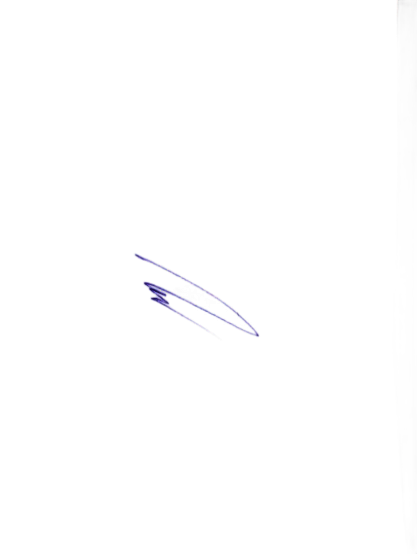 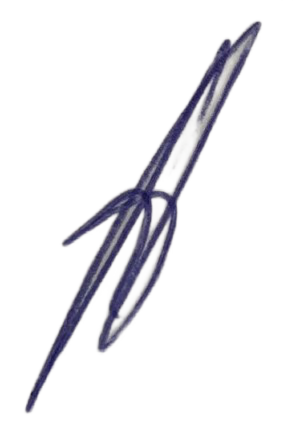 Відділ забезпечення якості та інноваційного розвиткуЗавідувач випускової кафедриПроректор з навчально-методичної роботи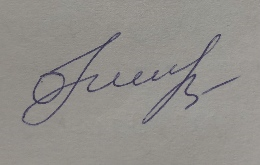 